PassFailNormal Mode:Train departs from left depots (L1, L2, and L3) and traverses sectors 2, 4, 6, and 8. (TA Instruction: Test 3-5 Different Combinations)□□Train departs from right depots (R1, R2, and R3) and traverses sectors 1, 3, 5 and 7. (TA Instruction: Test 3-5 Different Combinations)□□Train indicates NO PATH when starting from L1.□□Train departs from L3 and crosses through sectors 2 and 4 when sensors H and G are blocked.□□Train indicates NO PATH when starting from R3.□□Train departs from R2 and arrives at L1 when sensors B, C, and E are blocked.□□Reverse ModeTrain departs from left depots (L1, L2, and L3) and traverses sectors 1 – 8. (TA Instruction: Test 3-5 Different Combinations)□□Train departs from right depots (R1, R2, and R3) and traverses sectors 1 – 8. (TA Instruction: Test 3-5 Different Combinations)□□Train departs from R2 and arrives at L2 when sensors A, F, I, and H are blocked. □□Program indicates NO PATH correctly (TA Instruction: Test 5- 7 Combinations)□□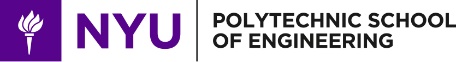 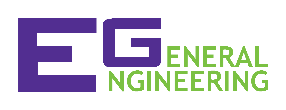 